Попова Антонина Анатольевна,учитель начальных классовпедагогический стаж 33 годавысшая квалификационная категория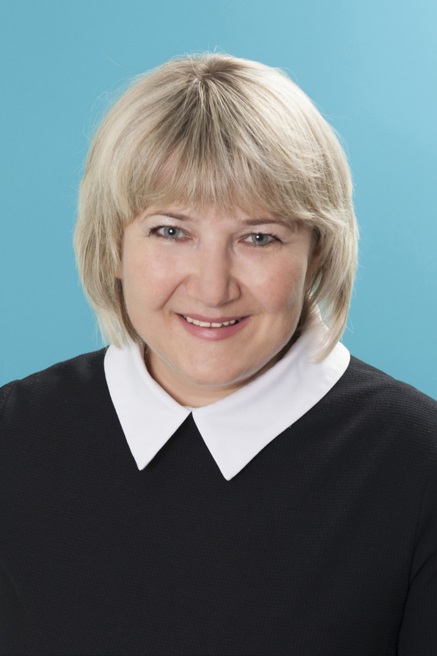 Образование средне-специальное: Белгородское педагогическое училище, 1988г., специальность: «Преподавание в начальных классах», квалификация «Учитель начальных классов». Образование высшее: Белгородский государственный педагогический университет, 1994 г., специальность «Филология», квалификация «Учитель русского языка и литературы». В межаттестационный период прошла курсы повышении квалификации:«Организация инклюзивного образования детей инвалидов, детей с ограниченными возможностями здоровья в общеобразовательных организациях», 72 часа, 2016 год.«Программы развития цифровых компетенций педагога», 72 часа, 2019 год.«Проектирование образовательного процесса для достижения предметных, метапредметных и личностных результатов по интегрированному курсу «Югра-моё наследие»», 36 часов, 2019 год. Сертификат специального курса «Введение в Православие», 30 ч., 2018 год.Награды учителяТранслирование в педагогических коллективах опыта практических результатов своей профессиональной деятельностиСсылки на web страницы  Документы для аттестации, Облако mail.ru: https://cloud.mail.ru/public/n5Hn/zn6Ywbmxg1.Дипломы об образовании: https://cloud.mail.ru/public/QdQj/xyb2d8Uay 2.Повышение квалификации: https://cloud.mail.ru/public/4ixs/sYeWCVDdV3.Рабочие программы 2 класс 2021-2022: https://cloud.mail.ru/public/MAi1/dJRaNe1qr 4.Программы внеурочной деятельности: https://cloud.mail.ru/public/BSHp/dr4FoJYfM 5.Программа «Школа будущего первоклассника»: https://cloud.mail.ru/public/SN7p/wG9UjE9BK 6.Благодарности от социальных партнеров: https://cloud.mail.ru/public/AdcP/hDkQ14ekc 7.Грамоты учителя: https://cloud.mail.ru/public/iMXT/mQUGNaieT 7.1.Международный уровень: https://cloud.mail.ru/public/HQoY/36s7J58oH 7.2.Федеральный уровень: https://cloud.mail.ru/public/JG6V/Vp719jVmD  7.3.Региональный уровень: https://cloud.mail.ru/public/LAiS/2pjbtzXXS 7.4.Муниципальный уровень: https://cloud.mail.ru/public/Q12r/V5T7u9A8e 8.Награды обучающихся: https://cloud.mail.ru/public/Ma9a/eFNPUhBPx  8.1.Международный уровень: https://cloud.mail.ru/public/AoLV/txxZiAXAE 8.2.Федеральный уровень: https://cloud.mail.ru/public/E5vr/JJ4PqaAyD 8.3.Региональный уровень: https://cloud.mail.ru/public/aeB7/8bKxQ8gCn 8.4.Муниципальный уровень: https://cloud.mail.ru/public/eRE5/29ZGuSiUk 8.5.Школьный уровень: https://cloud.mail.ru/public/hpqS/2o7847cb6 9.Распространение опыта: https://cloud.mail.ru/public/cG7X/RNQTsPiTu 10.Экспертная деятельность: https://cloud.mail.ru/public/jLSP/QMwX22Jzy 11.Вебинары: https://cloud.mail.ru/public/U23J/Z6y4eCasJ №Вид наградыВид наградыГодФедеральный уровеньФедеральный уровеньФедеральный уровеньФедеральный уровень1.1.Почетный работник общего образования Российской Федерации2003 г.2.2.Почетная грамота Министерства просвещения РФ2020 г.4.4.Диплом Всероссийского фестиваля педагогического творчества. 2016 г.6.6.Диплом победителя Ассоциации Международных и Всероссийских конкурсов «Педагогический марафон знаний»2019г.7.7.Диплом 1 степени Ассоциации Международных и Всероссийских конкурсов «Учитель года- 2019»2019г.8.8.Благодарственное письмо  организатора Всероссийской олимпиады школьников «Основы православной культуры» за подготовку призера олимпиады.2019 г.9.9.Благодарственные письма за активное участие в организации и проведении Международных конкурсов2016-2020г.10.10.Благодарственные письма за подготовку победителей в Международных и Всероссийских конкурсах «Лесная математика», «Мой русский язык», «Открытка-маме», «Новогодний переполох», «Летописец», «Астра», «Человек и природа», «Наши пернатые друзья», «Мир насекомых», «Глобус», «Зимние истории», «Лисенок», «Олимпиксик» и др.2016-2021 г.Региональный уровень.Региональный уровень.Региональный уровень.Региональный уровень.1.Сертификат участника конкурса «Мой библиотекарь» в номинации «Литература» Департамента культуры ХМАО- Югры и БУ ХМАО «Государственная библиотека Югры»Сертификат участника конкурса «Мой библиотекарь» в номинации «Литература» Департамента культуры ХМАО- Югры и БУ ХМАО «Государственная библиотека Югры»2017 г.2.Благодарственное письмо Председателя Думы ХМАО-ЮгрыБлагодарственное письмо Председателя Думы ХМАО-Югры2019 г.3.Благодарственное письмо БУПО ХМАО-Югры «Нижневартовского социально-гуманитарного колледжа» за оказание методической помощи студентам специальности «Преподавание в начальных классах»Благодарственное письмо БУПО ХМАО-Югры «Нижневартовского социально-гуманитарного колледжа» за оказание методической помощи студентам специальности «Преподавание в начальных классах»2021 г.Муниципальный уровеньМуниципальный уровеньМуниципальный уровеньМуниципальный уровеньБлагодарность МБУ «ЦБС» за активное участие в творческом конкурсе «Заповедными тропами края родного», приуроченного к Году экологии в РФ.Благодарность МБУ «ЦБС» за активное участие в творческом конкурсе «Заповедными тропами края родного», приуроченного к Году экологии в РФ.2016 г.2016 г.Благодарственное письмо  ДОиМП за подготовку призера в конкурсе чтецов по произведениям С.В.Михалкова Благодарственное письмо  ДОиМП за подготовку призера в конкурсе чтецов по произведениям С.В.Михалкова 2016 г.Благодарность МБУ «ЦБС» за активное участие в организации и проведении видеофестиваля чтения "Читаем вместе» Благодарность МБУ «ЦБС» за активное участие в организации и проведении видеофестиваля чтения "Читаем вместе» 2016 г.Благодарственное письмо «ЦБС» г. Мегиона за плодотворное сотрудничество и активное участие в реализации совместных творческих проектовБлагодарственное письмо «ЦБС» г. Мегиона за плодотворное сотрудничество и активное участие в реализации совместных творческих проектов2016 г2017г.2020 г.Благодарственное письмо  ДОиМП за подготовку призера 8 городской конференции проектных работ младших школьников «Юный исследователь»Благодарственное письмо  ДОиМП за подготовку призера 8 городской конференции проектных работ младших школьников «Юный исследователь»2018 г.Благодарственное письмо  ДСП администрации г. Мегиона за подготовку победителя в конкурсе чтецов в рамках фестиваля-конкурса детского творчества «Память жива!» Благодарственное письмо  ДСП администрации г. Мегиона за подготовку победителя в конкурсе чтецов в рамках фестиваля-конкурса детского творчества «Память жива!» 2018 г.Благодарность города «ЦБС» г. Мегиона за активное участие в городском творческом конкурсе «Подарок тебе - Югра»Благодарность города «ЦБС» г. Мегиона за активное участие в городском творческом конкурсе «Подарок тебе - Югра»2018 г.Диплом городского комитета профсоюзаДиплом городского комитета профсоюза2018 г.Благодарственное письмо  ДОиМП г. Мегиона за качественную подготовку команды учащихся младших классов МБОУ «СОШ №4», занявшей 2 место в городской игре «Куликовская битва».Благодарственное письмо  ДОиМП г. Мегиона за качественную подготовку команды учащихся младших классов МБОУ «СОШ №4», занявшей 2 место в городской игре «Куликовская битва».2019 г.Благодарственное письмо  начальника ОГИБДД  ОМВД России по г. Мегиону за проведение мастер- класса «Засветись! Стань заметнее на дороге» в рамках городской акции «Детям правильный пример»Благодарственное письмо  начальника ОГИБДД  ОМВД России по г. Мегиону за проведение мастер- класса «Засветись! Стань заметнее на дороге» в рамках городской акции «Детям правильный пример»2019 г.Благодарность ДОиМП г. Мегиона за участие в муниципальном этапе конкурса «За нравственный подвиг учителя»Благодарность ДОиМП г. Мегиона за участие в муниципальном этапе конкурса «За нравственный подвиг учителя»2019 г.Благодарственное письмо   местного отделения Всероссийской политической партии «Единая Россия» города Мегиона за участие в региональном конкурсе рисунков «Моя любимая семья»Благодарственное письмо   местного отделения Всероссийской политической партии «Единая Россия» города Мегиона за участие в региональном конкурсе рисунков «Моя любимая семья»2019 г. Благодарность от КОУ ХМАО-Югры «Мегионской школы для обучающихся с ограниченными возможностями» за активную помощь в работе профилактике ДТТ. Благодарность от КОУ ХМАО-Югры «Мегионской школы для обучающихся с ограниченными возможностями» за активную помощь в работе профилактике ДТТ.2019 г.Благодарственное письмо   местного отделения Всероссийской политической партии «Единая Россия» города МегионаБлагодарственное письмо   местного отделения Всероссийской политической партии «Единая Россия» города Мегиона2019 г.Благодарственное письмо депутата  Думы ХМАО-Югры, учредителя фонда развития города «Мы вместе»Благодарственное письмо депутата  Думы ХМАО-Югры, учредителя фонда развития города «Мы вместе»2019 г.Благодарность ДОиМП г.Мегиона за участие в муниципальном этапе конкурса «За нравственный подвиг учителя»Благодарность ДОиМП г.Мегиона за участие в муниципальном этапе конкурса «За нравственный подвиг учителя»2020 г.Благодарность ДОиМП г.Мегиона за участие в муниципальном этапе 29 Международных Рождественских образовательных ЧтенийБлагодарность ДОиМП г.Мегиона за участие в муниципальном этапе 29 Международных Рождественских образовательных Чтений2020 г.Благодарность ДОиМП г.Мегиона за участие в фестивале «Радуга истоков»Благодарность ДОиМП г.Мегиона за участие в фестивале «Радуга истоков»2021г.Благодарность начальника ОГИБДД  ОМВД России по г. Мегиону за участие в акции «Дети и ГИБДД за соблюдение ПДД»Благодарность начальника ОГИБДД  ОМВД России по г. Мегиону за участие в акции «Дети и ГИБДД за соблюдение ПДД»2021г.Почетная грамота ДОиМП г.Мегиона.Почетная грамота ДОиМП г.Мегиона.2021г.УровеньПодтверждающий документ, годПодтверждающий документ, годПубликация работы: Сценарий внеклассного мероприятия, посвященного 75-летию со дня Победы в ВОВ «Память жива»федеральныйДиплом 1 степени2019Диплом 1 степени2019Публикация работы: Внеклассное мероприятие «Твори добро»федеральныйДипломпобедителя 2019г.Международный дистанционный информационно-образовательный проект «Медиация в образованиифедеральныйСертификат2017г.Обучение для специалистов, привлекаемых к организации и проведению ГИА по теме:  «Подготовка организаторов в аудитории»региональныйСертификат2017г.Конспект урока по русскому языку «Местоимение» на сайте infourok.ru,«Педагогическая олимпиада»,pedolymp.ruфедеральныйДиплом 3 степениpedolymp.ru,  2019-2020Участие в семинаре «Системное развитие программы «Социокультурные истоки» в общеобразовательной школе»федеральныйСертификат2021Член жюри 1 Городской деловой игры «Старт к успеху» по проектной деятельности учащихся младших классовмуниципальныйПриказ Участие в городских конкурсах проектных работ младших школьников «Юный исследователь»муниципальныйПриказ Член жюри в городском конкурсе проектных работ младших школьников «Юный исследователь»муниципальныйПриказ Участие в городском семинаре «Реализация курса  «Социокультупные истоки» с применением активных форм и методов обучения»муниципальныйВыписка из протокола 21.10.20 г. №2Член жюри конкурса чтецов «Память жива!»муниципальныйПриказФестиваль «Радуга истоков»муниципальн.Сертификат 2021гУчастие в методических неделях школьныйПриказы Педагогическая мастерская по теме «Метапредметные технологии в школе»федеральныйСертификат2019 г.